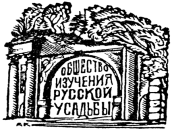 Общество изучения русской усадьбы (ОИРУ)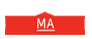 Государственный музей архитектуры имени А.В. ЩусеваНаучно-исследовательский институт теории, 
истории архитектуры и градостроительства (НИИТИАГ)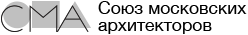 МОО "Союз московских архитекторов" Международная научная конференция
«Дом Романовых и русская усадьба. К 400-летию династии Романовых»Программа Регламент выступлений - 15 мин.21 ноября 2013 годаУсадьбы русского императорского домаУтреннее заседание 10.00-14.00Ведущая – М.В. НащокинаПриветственное слово – Ю.А. Веденин, М.В. НащокинаГузаревич Марина Геннадиевна (КИКХМ, г. Киржач) Усадьба как воплощение идеи русской монархии Головина Татьяна Николаевна (ИГУ, г. Иваново) "Монархический демократизм" (размышления над страницами архивных документов).Корндорф Анна Сергеевна (ГИИ, г. Москва) Петергофский Эрмитаж, как памятник политического триумфа Петра IБаранова Алевтина Анатольевна (г. Москва) «Всемилостивейшая помещица». О покупке императрицей Екатериной II имения Черная Грязь (Царицыно) и пребывании в нем летом 1775 годаЖерздева Марина Владимировна (Богородицкий дворец-музей и парк,  г. Богородицк) Романовы и графы Бобринские. Родственные связи и взаимоотношенияРассказова Лариса Викторовна (Объединение государственных литературно-мемориальных музеев Пензенской области, г. Пенза) Цесаревич Павел Петрович в пензенских вотчинах князя А.Б.Куракина. Киприн Владимир Александрович (СМА, г. Москва) Чудовский (Николаевский) дворец в Московском Кремле.Гнездилова Марианна Геннадьевна (Коллегия экспертов по научным ценностям, г. Москва) Дача Александра III в ЛангинкоскиУдальцова Марина Викторовна (ГИИ, г. Москва) Дворец Великой княгини Ольги Александровны Романовой в ПетербургеКригер Лариса Валерьевна, Молодых Марина Сергеевна (ВГАСУ, г. Воронеж) Усадьбы Романовых в Воронежском крае: прошлое и настоящее («Рамонь», «Ольгино», «Чесменка»)Холодова Елена Васильевна (РААСН, г. Курск) Дерюгино - курская усадьба Михаила Александровича РомановаАрабоглы Марина Артовна (г. Санкт-Петербург, ОИРУ) Ливадия и Симеиз в воспоминаниях военного министра  Д. А. МилютинаПерерыв 14.00 – 15.00Визиты членов семьи Романовых в усадьбыДневное заседание 15.00 - 18.00 (строго!)Ведущая – Л.А. ПерфильеваБаранов Петр Леонидович (РАХ, ОИРУ, г. Москва) Усадебные обелиски, установленные в честь посещения императорских особ в XVIII векеТретьякова Татьяна Анатольевна (Филиал ГАЯО, г.Углич) Романовы в Угличе. Места посещений и пребыванияБаженова Ольга Дмитриевна (БГУ, г. Минск, Беларусь) Королевский визит 1784 года в Несвиж Радзивиллов: инвентарь дворца и летопись событийЛитвинова Татьяна Федоровна (Гомельский дворцово-парковый ансамбль, г. Гомель, Беларусь) Семья Паскевичей и Российский Императорский домБобылев Владимир Сергеевич («ГИПРОРЫБФЛОТ», г. Санкт-Петербург) Дворянские усадьбы, посещенные лично великим князем, императором Павлом ПетровичемСимоненко Нина Александровна (г. Москва) Подмосковная усадьба «Отрада» графов Орловых и Орловых-Давыдовых и ее связи с Домом РомановыхСеребрякова Наталья Яковлевна (г. Санкт-Петербург) Столичная усадьба Воронцовых Мурино. Посещение ее членами императорской семьи. Новые исследования об усадьбахСоколов Борис Михайлович (РГГУ, ОИРУ, г. Москва) Рождение философского сада: тема лабиринта в романе Франческо Колонны "Любовное борение во сне Полифила" (Венеция, 1499) Филимон Александр Николаевич (Музей «Садовое кольцо», г. Москва) Новые исследования об усадьбе сподвижника Петра I Я.В. Брюса в Глинках Кузыбаева Мария Павловна (ННИИОЗ РАМН, г. Москва) Архитектурный ансамбль Странноприимного дома графа Н.П. Шереметева: городская усадьба или комплекс больнично-благотворительных учреждений?Фролова Тамара Вячеславовна (ГИХМК, г. Городец) Усадьбы графов Паниных: утраченные и сохранённые 22 ноября 2013 годаСовременные проблемы усадебУтреннее заседание 10.00-14.00Ведущий – Ю.А. ВеденинБазарова Этери Леонидовна (РИК, ОИРУ, г. Москва), Магер Наталья Петровна (ОИРУ, г. Москва) По местам празднования 300-летнего юбилея Дома Романовых с ОИРУ сто лет спустяИванова Ирина Германовна (МАРХИ, г. Москва) Усадьба Аксаковых в Оренбургской области (к проблеме архитектурно-планировочного развития музея-заповедника)Нестеров Сергей Борисович (НИИВТ им. С.А. Векшинского, г. Москва) Усадьба Разумовских в Поливанове. Современное состояние.Соседов Евгений Валерьевич (ВООПиК МО, г. Москва), Шумская Людмила Владимировна (Фонд «ЕСПО», г. Москва) Усадьба Ильинское: история, современностьКраснобаев Иван Васильевич (КГАСУ, г. Казань) Событие года – открытие музея-усадьбы Т. Грановского Погорелец в Орловской области Искусства в императорских и помещичьих усадьбахВедущий – А.В. ЧекмарёвЗавьялова Надежда Иосифовна (РНИИ культурного и природного наследия им. Д.С. Лихачева, ОИРУ, г. Москва) И.Я. Потолов – архитектор Павловска и мызы СтрельнаМеркулова Татьяна Николаевна (ВСМЗ, г. Владимир) Царские и императорские портреты из усадьбы Воронцовых Андреевское в собрании Владимиро-Суздальского музея-заповедникаМаксимович Владислав Александрович (Интерьерная студия «VillaNuova», г. Москва – г. Бергамо) Царские портреты и русская живопись в коллекции Станислава-Августа ПонятовскогоРосси Федерика (Scuola Normale Supeiore; Пиза, Италия) Путешествия, собирательство и русская дворянская культура XVIII векаКупряшина Татьяна Борисовна (МИХМ, г. Муром) Атрибуция портрета Александра Первого из имения графов Уваровых Карачарово. Боровиковский?! Нащокина Мария Владимировна (НИИТИАГ, ОИРУ, г. Москва) Стилистический аспект усадебного строительства семьи Романовых. Конец XIX – начала XX векаСавельев Юрий Ростиславович (НИИТИАГ, г. Москва) Великая княгиня Елизавета Федоровна в Ильинском: портрет кисти Ф. ФламенгаЗима Татьяна Юрьевна (МГУКИ, г. Москва) Великий князь К.Р. и музыка в ПавловскеЕфремова Людмила Александровна (МГХПА им. С.Г.Строганова, г. Москва) Ливадия - романтический симбиоз стилей и эволюция статуса императорской резиденцииАрбатская Юта Ярославна (Алупкинский дворцово-парковый музей-заповедник, г. Алупка, Украина) Романовы в названиях сортов декоративных культурПерерыв 14.00 – 15.00Дневное заседание 15.00-19.00Ведущая – М.А. ПоляковаЧекмарёв Андрей Викторович (НИИТИАГ, ОИРУ, г. Москва) Триумфальный проект маяка Кваренги и цилиндрические колокольни русского классицизмаСедов Дмитрий Александрович (ЗИАХМ, г. Звенигород) Формирование архитектурного облика звенигородской усадьбы Ершово при ее владельце В. Д. ОлсуфьевеСлёзкин Алексей Валерьевич (НИИТИАГ, ОИРУ, г. Москва) Храм в Мургабском государевом имении: конкурсные проекты и реализация Веселова София Сергеевна (МГУ им. М.В. Ломоносова, г. Москва) Проекты немецких садовников для московских владений Романовых.Тюхменева Екатерина Александровна (НИИ РАХ, г. Москва) Образы представителей династии (дома) Романовых в родовом имении СтруйскихФилаткина Наталья Александровна (Главархив, г. Москва) Из истории усадьбы Мещерино на реке Северке.Ревуцкий Сергей Алексеевич (Строительный колледж № 26, г. Москва) Загородный дом И.О. КурисаИвлев Денис Михайлович (ТвГУ, г. Тверь – Москва) Усадьба Кузлово Вышневолоцкого уезда. Новые страницы историиФролова Элла Владимировна (Историко-краеведческий музей Ковровского района, г. Ковров) Церковное строительство в дворянских усадьбах Ковровского уезда Владимирской губернииКлименко Юлия Гаврииловна (МАРХИ, г. Москва) Строительство в усадьбе Г.А.Захарьина – врача Александра III. К 100-летию создания больницы в КуркиноЧернова Екатерина Евгеньевна, Послыхалин Александр Юрьевич (Историко-краеведческий музей в г.Фряново) Архитектор Траугот Бардт в усадьбе ФряновоПетрова Елена Геннадиевна (МГУ им. М.В. Ломоносова, г. Москва) Усадьба Михалково в мемуарах и документах: новые находки (сообщение)Чистякова Елена Анатольевна (Тверская областная картинная галерея, г. Тверь) Русская усадьба в литературе и живописи (презентация)В программе возможны перестановки. Место проведения конференции: Государственный музей архитектуры им. А.В. Щусева ул. Воздвиженка, д.5/25. Флигель-руина, лекционный зал, 2 этаж 
Ст.м.: “Библиотека им. Ленина”, “Арбатская”, “Александровский сад”, “Боровицкая”.
www.oiru.org